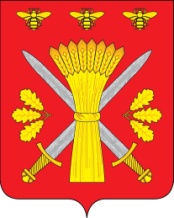 РОССИЙСКАЯ ФЕДЕРАЦИЯОРЛОВСКАЯ ОБЛАСТЬТРОСНЯНСКИЙ  РАЙОННЫЙ СОВЕТ НАРОДНЫХ ДЕПУТАТОВРЕШЕНИЕ      от 3 декабря 2013 года                                                                                 №243	с. ТроснаПринято на двадцать первом заседании районного Совета народных депутатов четвёртого созыва  В соответствии с Федеральным законом от 7 февраля 2011 года № 6-ФЗ «Об общих принципах организации и деятельности контрольно-счетных органов субъектов Российской Федерации и муниципальных образований», Федеральным законом  от 2 декабря 2008 года № 273-ФЗ «О противодействии коррупции», Трудового кодекса Российской Федерации, Закона Орловской области от 9 января 2008 года № 736-ОЗ «О муниципальной службе в Орловской области»,   руководствуясь Уставом Троснянского района и в целях приведения муниципального нормативного правового акта в соответствие действующему законодательству Троснянский районный Совет народных депутатов РЕШИЛ:       1. В приложение к решению Троснянского районного Совета народных депутатов  от 21 июля 2011 года  № 40« Положение о Контрольно-ревизионной комиссии Троснянского района Орловской области»  (в редакции решения от 27 ноября 2012 года №169) следующие изменения:                                                                                   	- в  пункте 10 Главы 2 «Состав, структура и порядок формирования Контрольно-ревизионной комиссии» Положения   слова « Структура аппарата Контрольно- ревизионной комиссии»  заменить словами « Структура Контрольно- ревизионной комиссии»;          -  пункт 12 Главы 2 «Состав, структура и порядок формирования Контрольно-ревизионной комиссии» Положения  дополнить словами: «Председатель Контрольно-ревизионной комиссии назначается сроком на 5 лет»;            -  пункт 19 Главы 2 «Состав, структура и порядок формирования Контрольно-ревизионной комиссии» Положения дополнить абзацем следующего содержания: «Председатель Контрольно-ревизионной комиссии обязан представлять сведения о своих расходах, а также о расходах своих супруги (супруга) и несовершеннолетних детей по каждой сделке по приобретению земельного участка, другого объекта недвижимости, транспортного средства, ценных бумаг, акций (долей участия, паев в уставных (складочных) капиталах организаций), если сумма сделки превышает общий доход данного лица и его супруги (супруга) за три последние года, предшествующих совершению сделки, и об источниках получения средств, за счет которых совершена сделка, в порядке, определяемом Федеральным законом от 3 декабря 2012 года № 230-ФЗ «О контроле за соответствием расходов лиц, замещающих государственные должности, и иных лиц их доходам» и законодательством Орловской области.»          2. Настоящее решение вступает в силу с момента подписания и подлежит обнародованию.Председатель районного                                                                Глава районаСовета народных депутатов			                                                           В. И. Миронов                                                           В. И. Миронов                                                                                                     О внесении изменений в решение Троснянского районного Совета народных депутатов  от 21.07.2011 года № 40 «О Положении  «О Контрольно-ревизионной  комиссии Троснянского   района Орловской области»».